Έρμαν Έσε: Ο λύκοςΦύλλο επεξεργασίας του κειμένουΧωρίστε το διήγημα σε θεματικές ενότητες, δίνοντας έναν ενδεικτικό τίτλο σε κάθε ενότητα.Ποιοι είναι οι ΗΡΩΕΣ; Ποιες πληροφορίες δίνονται στο διήγημα σχετικά με τον ΧΩΡΟ και τον ΧΡΟΝΟ; Να συμπληρώσετε τον πίνακα. Να κατατάξετε τα παρακάτω προβλήματα που προκαλεί ο βαρύς χειμώνας με βάση το κείμενο, σε: α) αυτά που ταλαιπωρούν τους ανθρώπους, β) αυτά που ταλαιπωρούν τα ζώα, και γ) αυτά που ταλαιπωρούν και τους ανθρώπους και τα ζώα. Πώς προσπαθεί να επιβιώσει η αγέλη των λύκων; Γιατί μερικοί ξέκοψαν από την αγέλη και ποιους κινδύνους διέτρεξαν;Απάντηση: ……………………………………………………………………………………………………………………………………………………………………………………………………………………………………………………………………………………………………………………………………………………………………………………………………………………………………………………………………………………………………………………………………………………………………………………………………………………………………………………………………………………………………………………………………………………………………………………………………………………………………………………………………………………Πώς αντιδρά ο ετοιμοθάνατος λύκος και πώς οι άνθρωποι που τον εξόντωσαν;Απάντηση: Ο ετοιμοθάνατος λύκος………………………………………………………………………………………………………………...………………………………………………………………………………………………………………………………………………………………………..Οι άνθρωποι……………………………………………………………………………………………………………………………………………………………………………………………………………………………………………………………………………………………………………………..Τοποθετήστε στη σειρά τα παρακάτω θέματα του κειμένου, ξεκινώντας από αυτό που προβάλλεται περισσότερο και πιο άμεσα (κύριο θέμα) και προχωρώντας σε αυτά που προβάλλονται λιγότερο ή πιο έμμεσα (δευτερεύοντα θέματα).Πώς προβάλλεται μέσα στο κείμενο η ομαδικότητα των λύκων και η αξία/χρησιμότητα της αγέλης γι’ αυτούς;Τοποθετήστε στη σειρά τα παρακάτω γεγονότα του διηγήματος ώστε να φανεί η εξέλιξη της ιστορίας.Κυκλώστε από τα παρακάτω επίθετα εκείνα που περιγράφουν πιο σωστά την συμπεριφορά των ανθρώπων   απέναντι στους τρεις λύκους και ειδικά απέναντι στον τελευταίο.α. βίαιη	β. φιλική	γ. αδιάφορη	δ. εκδικητική	ε. λογική	στ. σκληρή/βάναυση	ζ. ήρεμη	η. άγριαΔικαιολογείται κάπως αυτή η συμπεριφορά ή όχι;Ποιος είναι τελικά περισσότερο άγριος και επικίνδυνος μέσα στο κείμενο, ο λύκος ή ο άνθρωπος και γιατί;Στο κείμενο κυριαρχεί η περιγραφή ή η αφήγηση; Γιατί απουσιάζει τελείως ο διάλογος/ευθύς λόγος;Να βρείτε ένα παράδειγμα από τα παρακάτω εκφραστικά μέσα.Ποιο πιστεύετε ότι είναι το βασικό μήνυμα ή τα μηνύματα που στέλνει σε εμάς το κείμενο;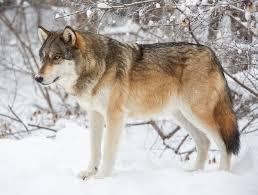 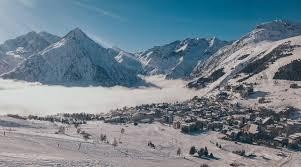 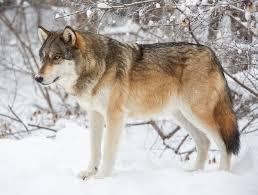 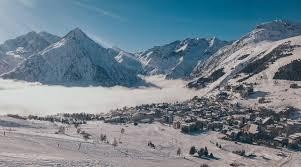 Λύκος κατά τον χειμώνα	Χωριό στις ελβετικές Άλπεις κατά τον χειμώνα                             ΔΙΑΘΕΜΑΤΙΚΕΣ ΔΡΑΣΤΗΡΙΟΤΗΤΕΣ και ΔΡΑΣΤΗΡΙΟΤΗΤΕΣ ΔΗΜΙΟΥΡΓΙΚΗΣ ΓΡΑΦΗΣΒρείτε λέξεις και γλωσσικές εκφράσεις με λύκους και εξετάστε ποια εικόνα μεταδίδουν για τους λύκους. Περιγράψτε τα βασικά χαρακτηριστικά αυτής της στερεότυπης εικόνας που έχει δημιουργηθεί για τους λύκους. Βρείτε μύθους ή παραμύθια  με λύκους. Συγκρίνετε την τύχη που έχουν οι λύκοι στα παραμύθια με την υπόθεση του διηγήματος του Έσε.Να γράψετε ένα διαφορετικό τέλος στο διήγημα του Έσε (50 λέξεις περίπου).Να γράψετε τον φανταστικό διάλογο ανάμεσα στον λύκο και τους ανθρώπους (80-100 λέξεις)  -Αργύρης Χιόνης, «Ένας λύκος αισθηματίας»                                  «Διψάω γι’ αγάπη, πεινάω γι’ αγάπη, πονάω γι’ αγάπη..                                   Ουρλιάζω γι’ αγάπη, πεθαίνω γι’ αγάπη… αλλά..                                   Είμαι o λύκος, o κακός o λύκος και δεν γίνεται..                                   Δεν είναι δυνατόν τέτοια αισθήματα να έχω..                                   Γιατί αν το μάθουνε τα πρόβατα,                                   θα πέσουνε να με σπαράξουν…»                                            (Α. Χιόνης, Η φωνή της σιωπής, Νεφέλη)ΕΝΟΤΗΤΑΤΙΤΛΟΣ1η ενότητα: 1η παράγραφος2η ενότητα: 2η + 3η παράγραφος3η ενότητα: 4η + 5η παράγραφος4η ενότητα: 6η + 7η παράγραφος5η ενότητα: 8η + 9η παράγραφοςΗΡΩΕΣΧΩΡΟΣΧΡΟΝΟΣΠροβλήματα για τους ανθρώπουςΠροβλήματα για τα ζώαΠροβλήματα και για τους ανθρώπουςκαι για τα ζώαΗ ομαδικότητα ζώων / Η σημασία της αγέλης για τα ζώα.Οι αντίξοες συνθήκες του χειμώνα για ανθρώπους και ζώα.Η ανθεκτική και σκληροτράχηλη φύση του λύκου.Τα προβλήματα που προκαλούν τα άγρια ζώα στον άνθρωπο .Η εχθρική και εκδικητική στάση του ανθρώπου απέναντι στα ζώα.Βασανισμός/κακοποίηση/εξευτελισμός των ζώων από τον άνθρωπο.Επίθεση τριών λύκων σε στάβλο.Θανάτωση λύκου.Βασανισμός/κακοποίηση/εξευτελισμός λύκου.Ανάβαση λύκου στο Σασσεράλ.Αποχώρηση τριών λύκων από την αγέλη.Τραυματισμός λύκου από σφαίραΕΙΚΟΝΑΠΡΟΣΩΠΟΠΟΙΗΣΗΜΕΤΑΦΟΡΑΠΑΡΟΜΟΙΩΣΗΑΝΤΙΘΕΣΗ